移路有你，和创未来中国移动通信集团江苏有限公司2018春季校园招聘公告欢迎广大应届毕业生参加中国移动江苏公司2018春季校园招聘！招聘对象、专业要求及招聘程序如下所示：一、招聘对象2018届普通高等教育形式全日制国民教育系列大学本科及以上毕业生（不包括民办、独立二级学院及远程教育形式，且须在2018年8月31日前取得学历、学位）。2017年1月至2018年8月毕业的初次就业的国（境）外院校留学人员，且在报到时能够取得国家教育部留学服务中心认证的学历（学位）的，也可以申报本次招聘职位。各单位基本报名条件详见报名页面。二、招聘专业与要求本次招聘专业背景涵盖计算机、通信网络等，应聘专业及基本素质要求如下：三、报名方法1、PC端报名登录网址：http://www.js.10086.cn/job校园招聘栏报名或直接登录网址：http://jschinamobile.zhaopin.com 进行报名2、手机端报名请扫描二维码：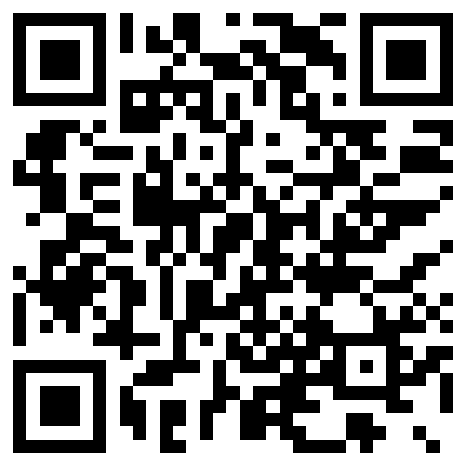 报名时间截止到4月15日。四、招聘程序：1、在线申请职位报名者登录报名网址，对照职位需求与报名条件，在线填写报名表。2、简历筛选及笔试通过简历筛选的同学将被邀请参加笔试。3、初次面试笔试合格者将参加初次面试。4、复试及体检录用通过初面的同学将参加复试。通过复试且体检合格的同学予以录用，并在我公司招聘网站（http://www.js.10086.cn/job）上予以公示。五、注意事项1、填写一份信息完整的网上申请表是迈入公司的必备条件，请按照要求认真填写。必须是真实、有效和准确的。在我们尚未筛选您的简历前，如以上资料有任何改变，请及时予以更新。您须对您输入的资料负全部的责任，如发现所提供资料有不实之处，我们保留在不通知的情况下取消您申请资格的权利。2、如应聘者为国（境）外学历，需满足如下基本条件：经国家教育部留学服务中心认证的国（境）外大学本科及以上学历学位。其中，中外合作办学性质的须同时获得办学双方颁发的学历学位，且其国内学历学位须符合普通高等教育形式全日制国民教育系列（不含民办、独立二级学院及远程教育形式）的要求。3、应聘人员须保持电子邮箱和手机的畅通，我们会通过邮件或电话方式将笔试、面试及录用信息通知到应聘者本人（注：对于在各招聘流程中落选人员，有可能无法一一通知到本人，敬请谅解）。4、联系方式：邮箱：jszhaopin@js.chinamobile.com招聘专业基本素质要求计算机/云计算/人工智能相关专业岗位1、计算机科学与技术、信息工程、计算机网络、信息与计算科学、软件工程、计算机应用、云计算、人工智能、自动化、计算机辅助设计等相关专业；2、爱好钻研计算机技术，熟悉互联网知识，有较强的学习能力；3、有较好的口头表达能力、较强的分析判断能力；4、较强的沟通能力和执行力，良好的团队合作意识。通信/网络技术/物联网相关专业岗位1、通信工程、光电信息科学与工程、电子信息工程、信息安全、电信工程、电子科学与技术、物联网等相关专业；2、爱好钻研通信网络技术，熟悉互联网知识，有较强的学习能力；3、有较好的口头表达能力、较强的分析判断能力；4、较强的沟通能力和执行力，良好的团队合作意识。大数据及相关专业岗位1、数学、统计学、大数据分析、数据科学专业、市场分析等相关专业；
  2、有较强的数据分析能力，有较强的学习能力；
  3、有较好的口头表达能力、较强的分析判断能力；4、较强的沟通能力和执行力，良好的团队合作意识。财务/审计及相关专业岗位1、财务、会计、审计类等相关专业；2、良好的细节把握能力，较强的学习能力；3、较好的口头表达能力、较强的分析判断能力；4、较强的沟通能力和执行力，良好的团队合作意识。互联网营销及相关专业岗位1、互联网营销等相关专业；2、有较强的市场开拓能力，有较强的学习能力；
  3、有较好的口头表达能力、较强的分析判断能力；4、较强的沟通能力和执行力，良好的团队合作意识。新媒体及相关专业岗位1、文学、新闻学、新媒体等相关专业；2、有较强的文字写作能力，有较强的学习能力；
  3、有较好的口头表达能力、较强的分析判断能力；4、较强的沟通能力和执行力，良好的团队合作意识。动力维护及相关专业岗位1、动力工程、电气工程等相关专业；2、有较强的动手能力，有较强的学习能力；
  3、有较好的口头表达能力、较强的分析判断能力；4、较强的沟通能力和执行力，良好的团队合作意识。